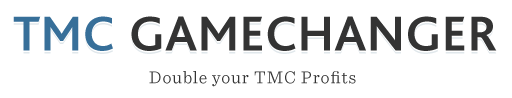 Q&A Call Quick GuideWe will be using Instant Teleseminar for the weekly Q&A calls.  Thursday or Friday of each week of the program, you will have an opportunity to clarify topics covered in that week’s video lessons and assignments, as well as to discuss more specific areas of concern in your market.Each week, you’ll get the call-in number and PIN code to connect.  You may call in using the number we provide, or any phone number on this webpage.  As long as you use the code provided, every number on this page will patch you through to us.I might have slides to show, in which case I’ll send a URL to view them.  But this isn’t a webinar – You can call in and participate from anywhere.To chime in on a call, press *2 to raise your hand and I’ll unmute you.If you just want to chime in on a question, you can press:*7 to un-mute yourself*6 to mute yourselfI think you’ll find it’s a pretty simple system to use.  Please let me know if you have any questions or trouble.Looking forward to seeing you there,Jim